  Sunday, October 30, 2022      Worship 11:00am – Reformation SundayWelcome & AnnouncementsPraise & WorshipChildren’s MessageScripture: Luke 19:1-10 Spark BibleOffering & SongPrayer & Lord’s PrayerWorship SongScripture: John 8:31-36 NRSVMessageSending Song BlessingWorship services are intended to welcome children and their families into time with God. Children are welcome to stay with parents for worship. Power Zone (Sunday School) – PowerZone will be gather in classroom A after children’s message.Today’s story is “Jesus and Zacchaeus”Prayer Support: Requests for prayer or pastoral needs can be made in confidence via email: prayer@makingfaithmatter.ca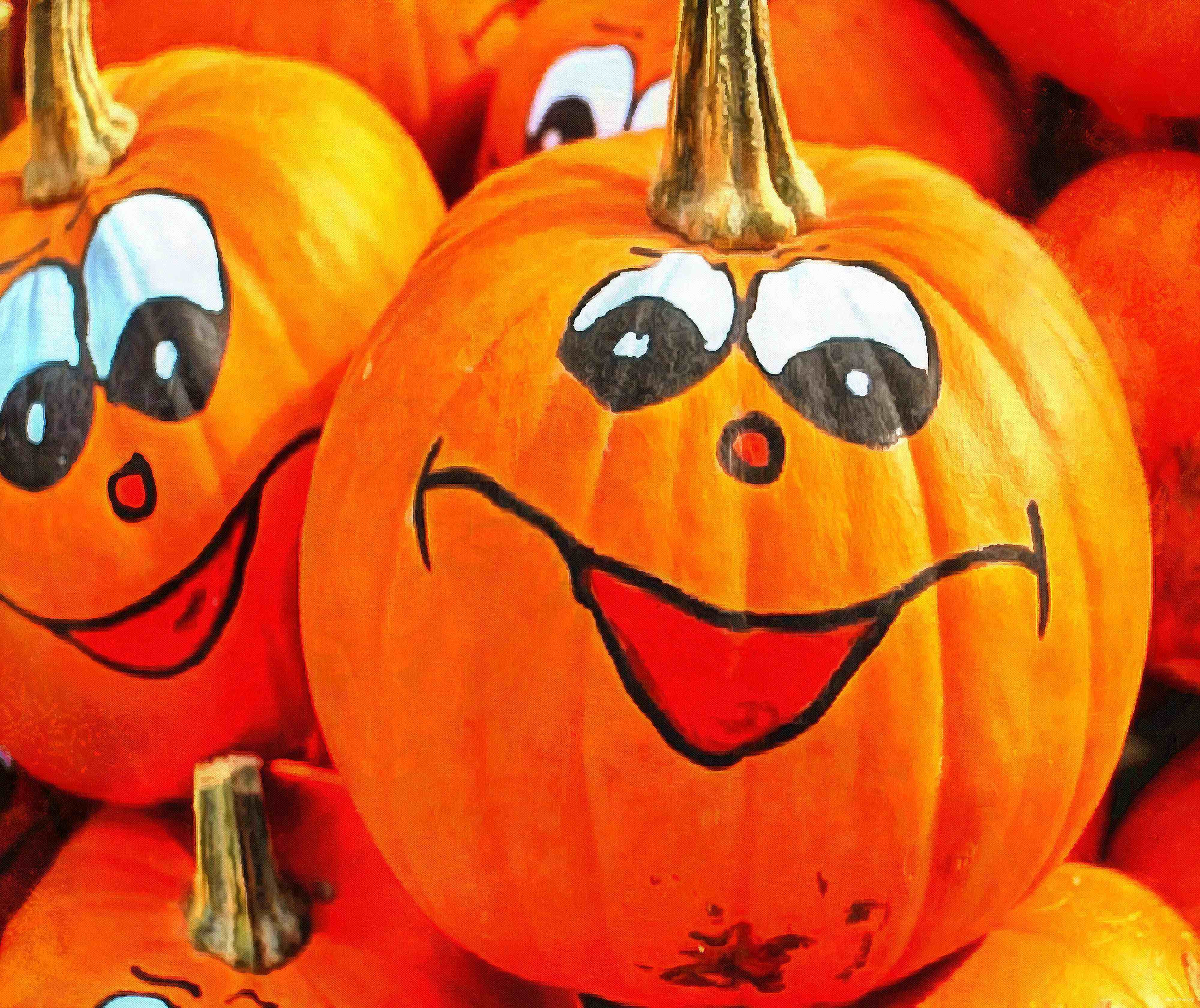 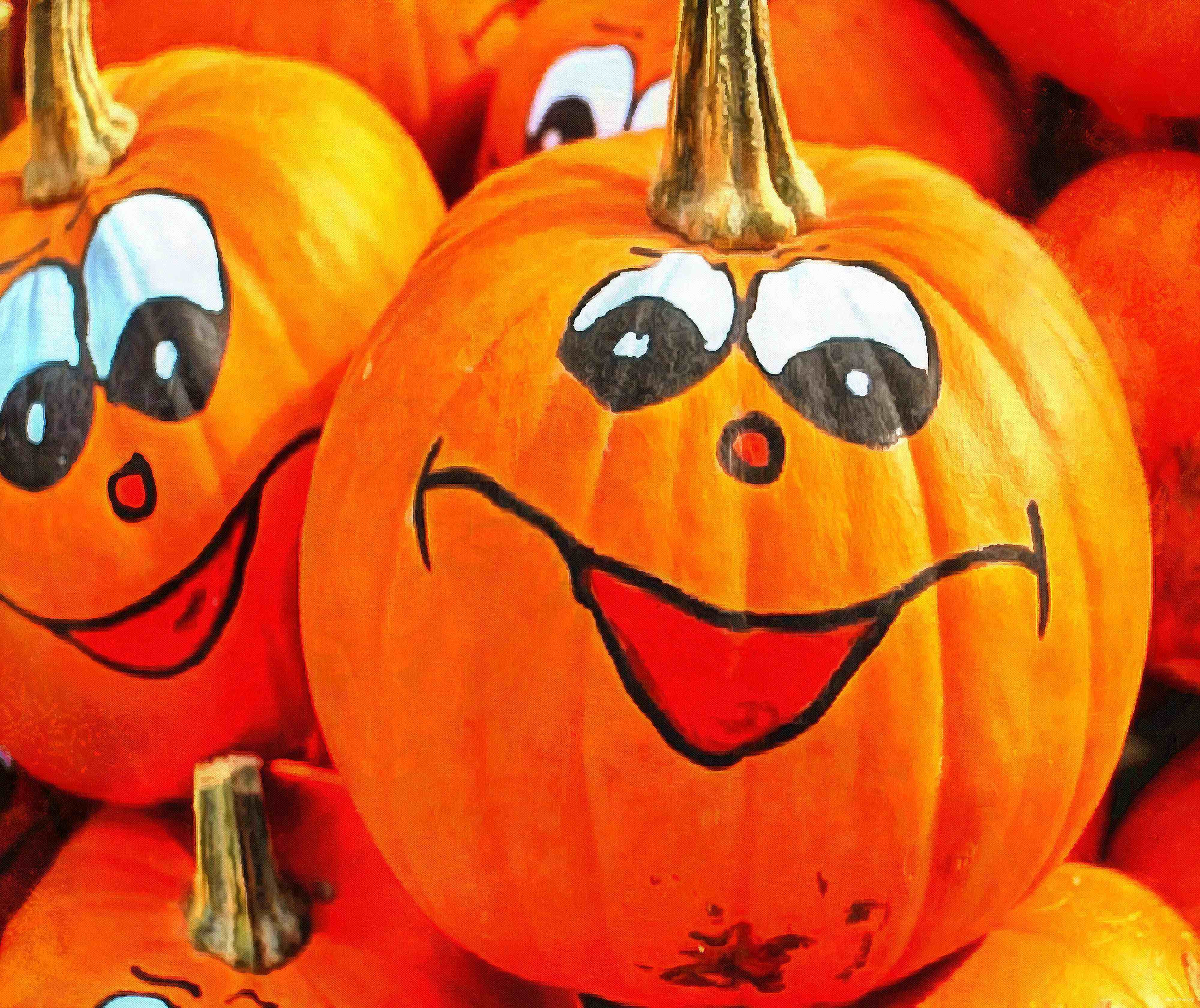 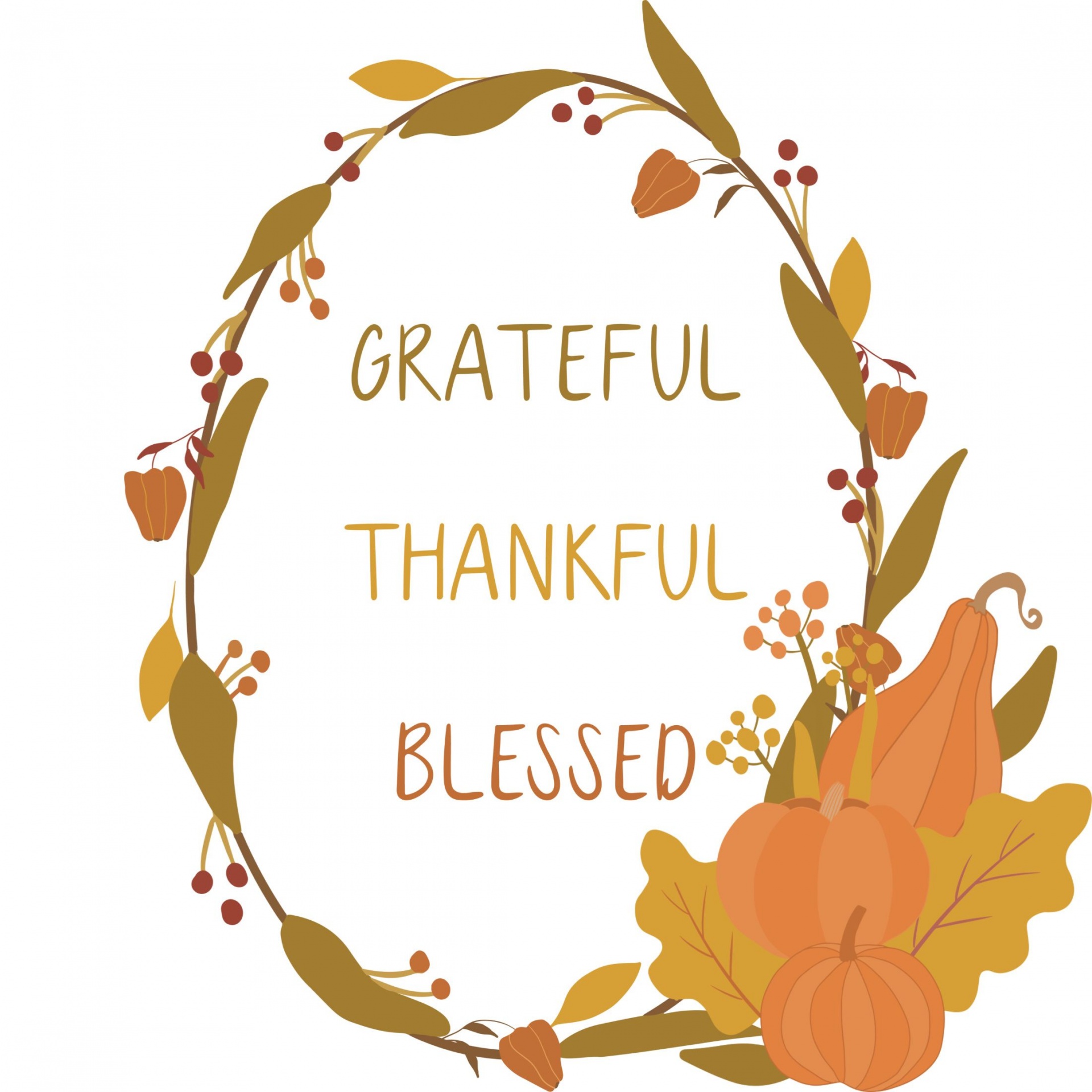 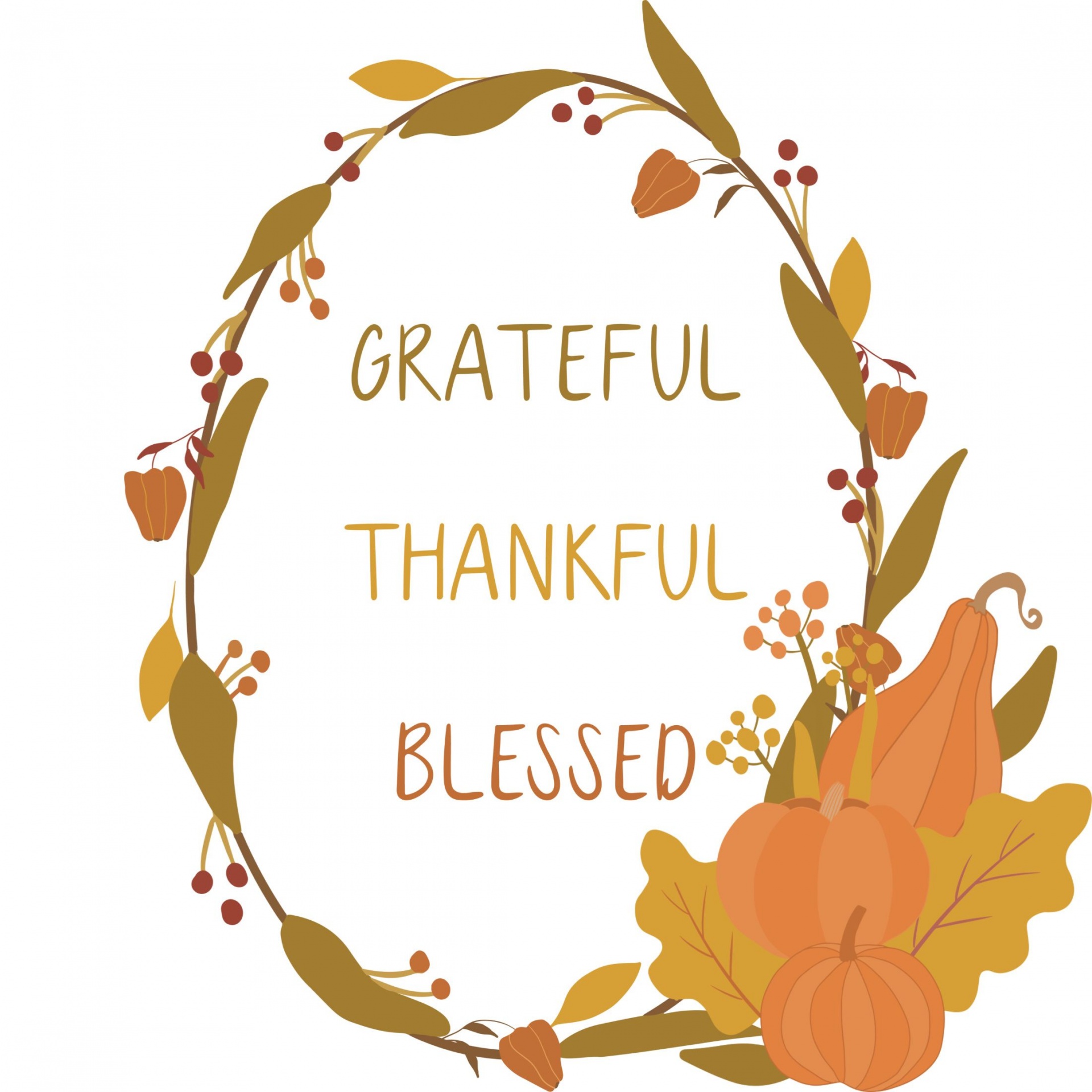 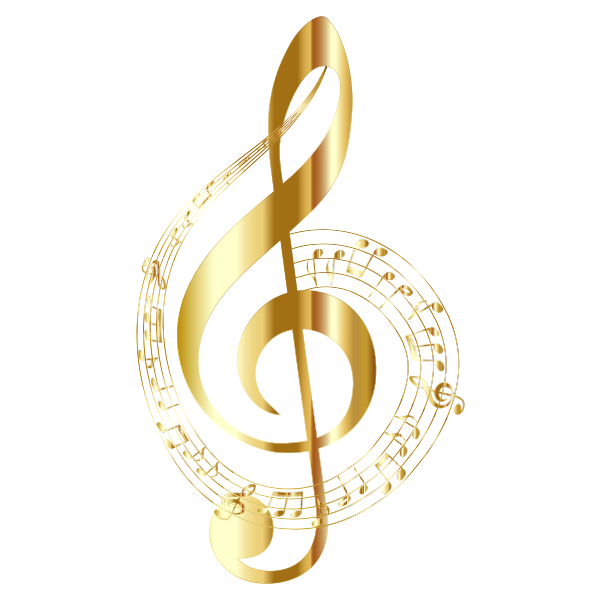 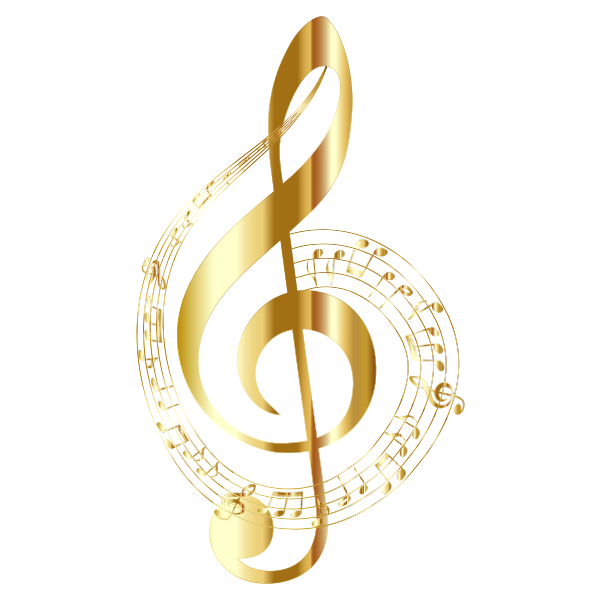 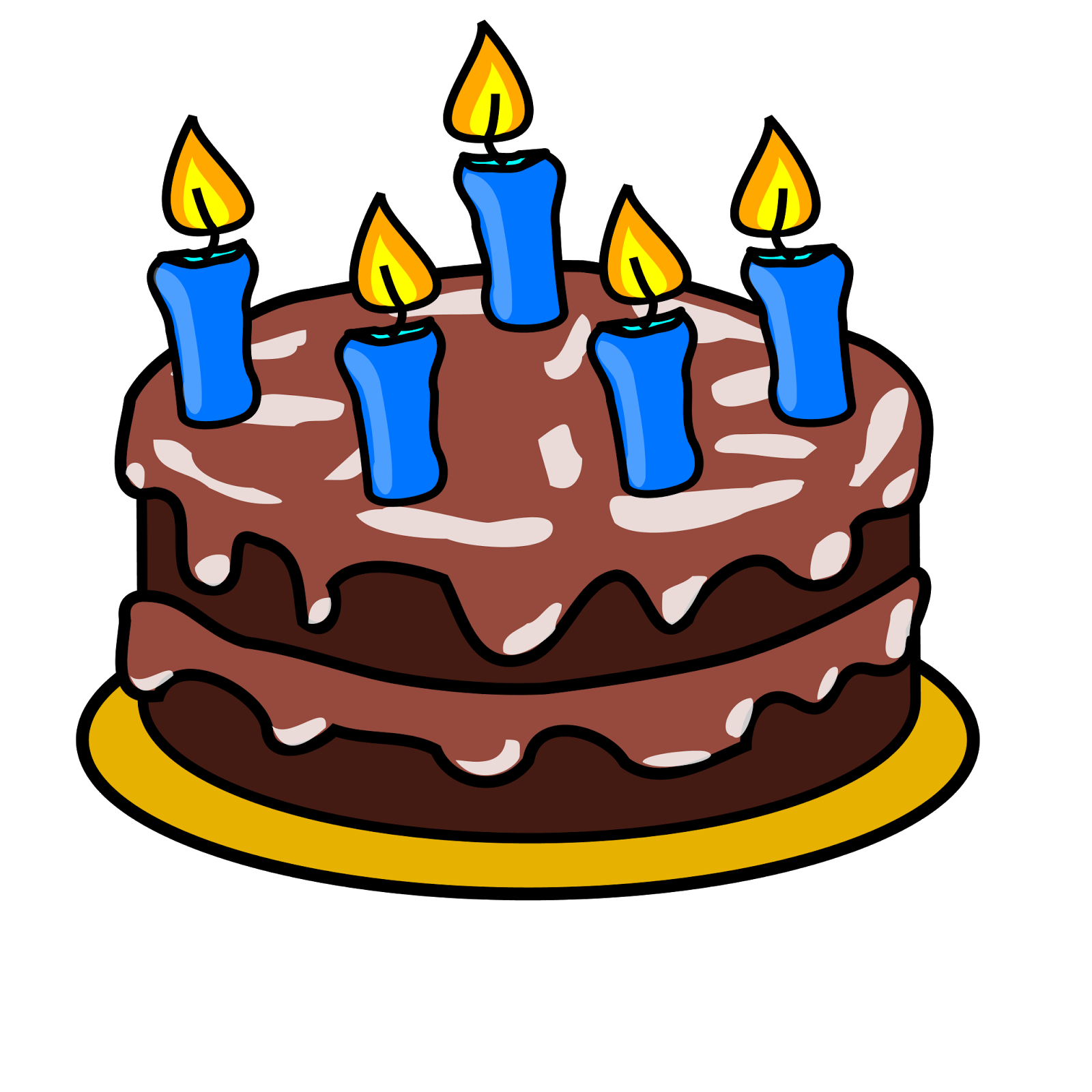 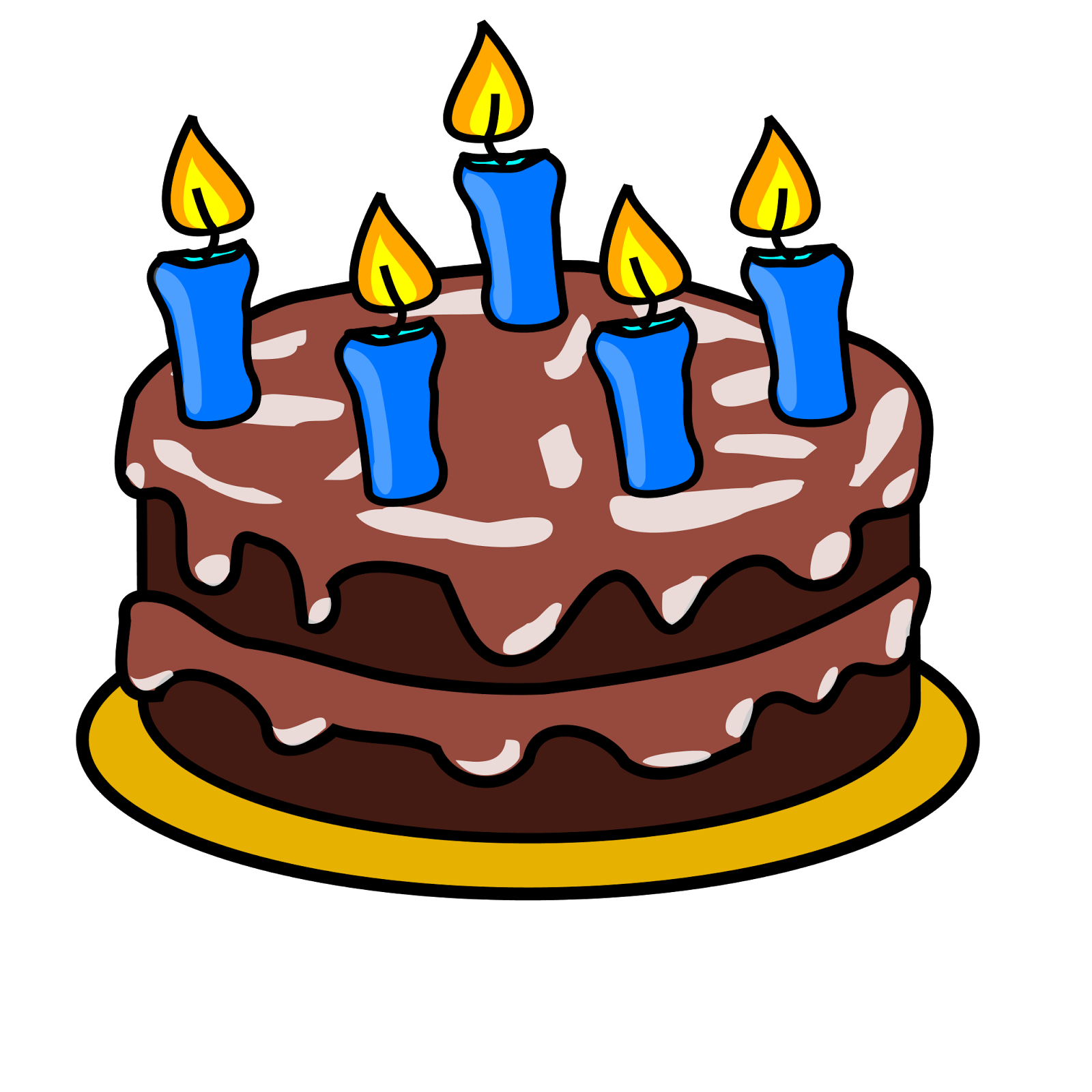   #MakingFaithMatter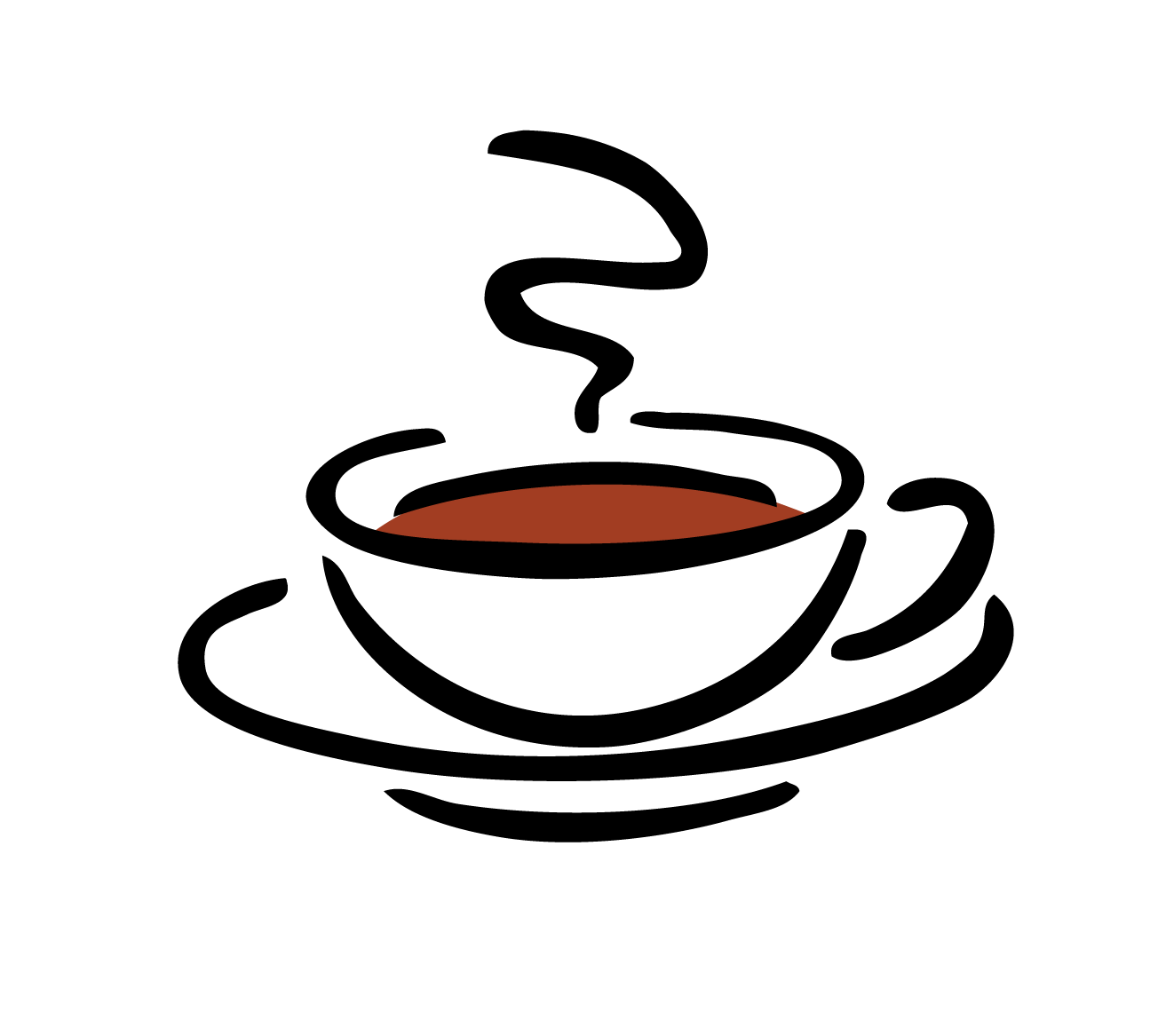 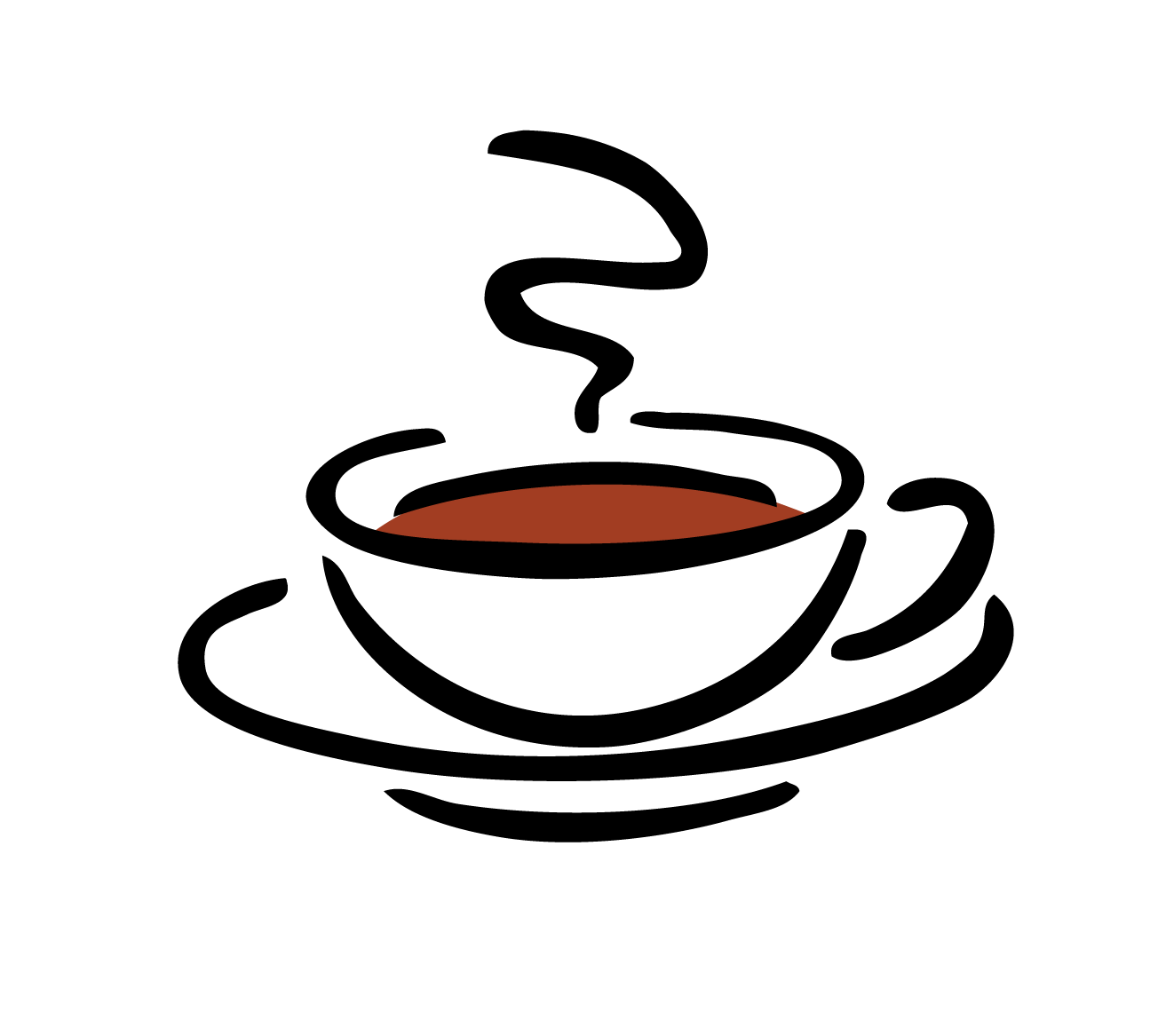 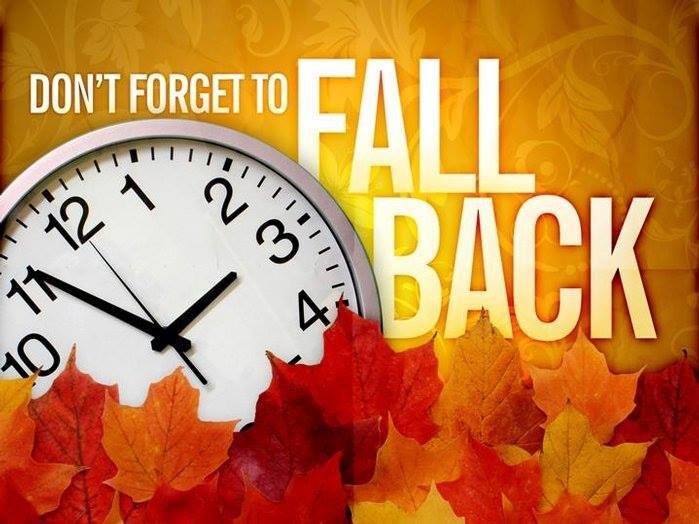 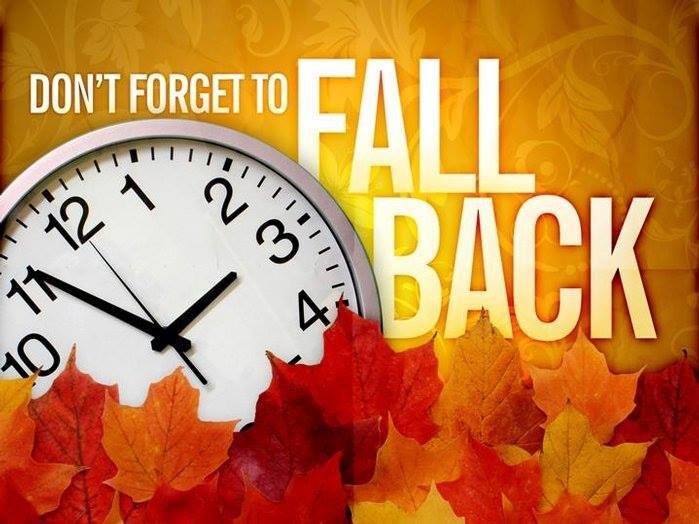 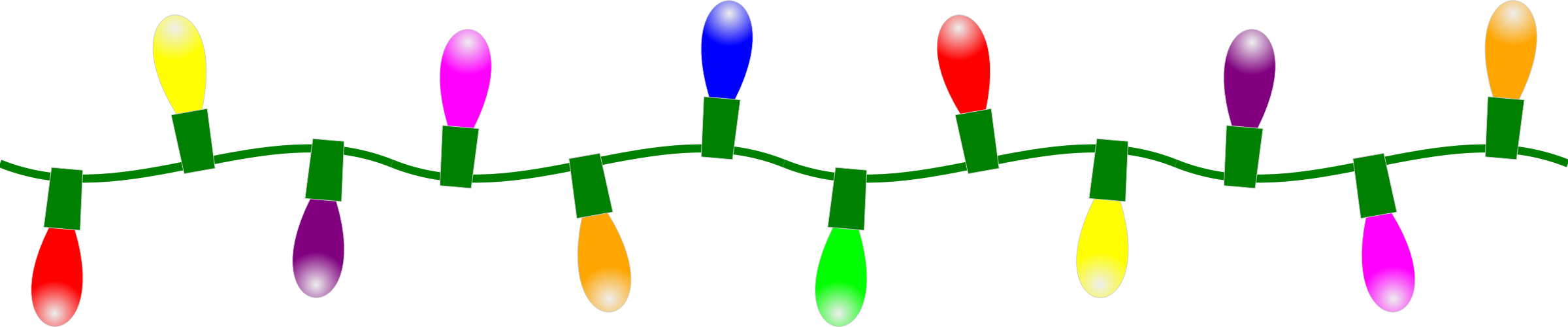 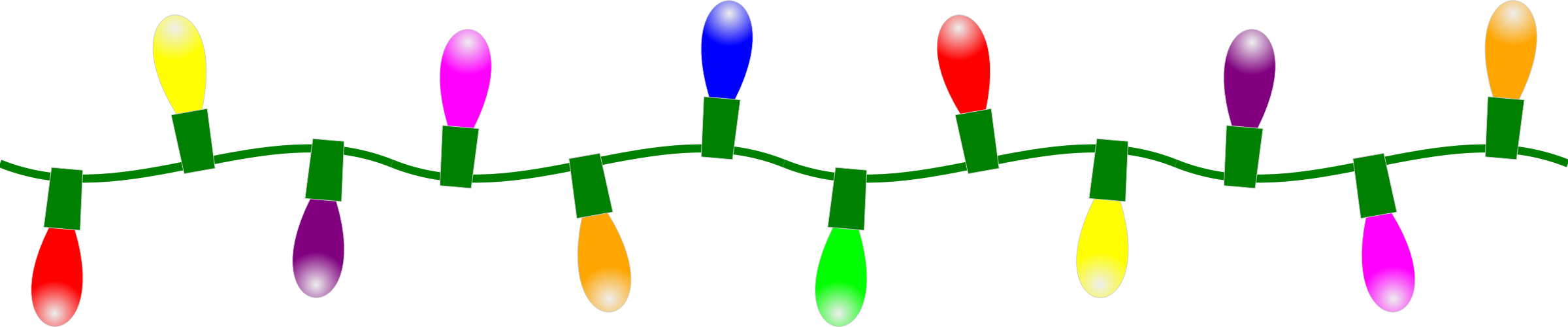 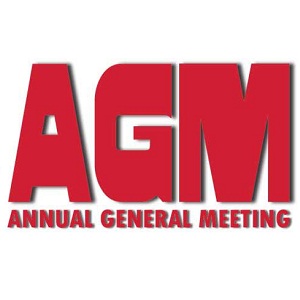 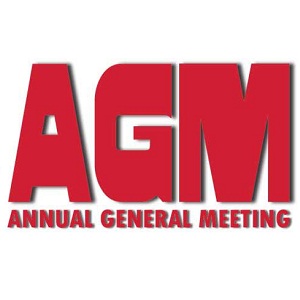 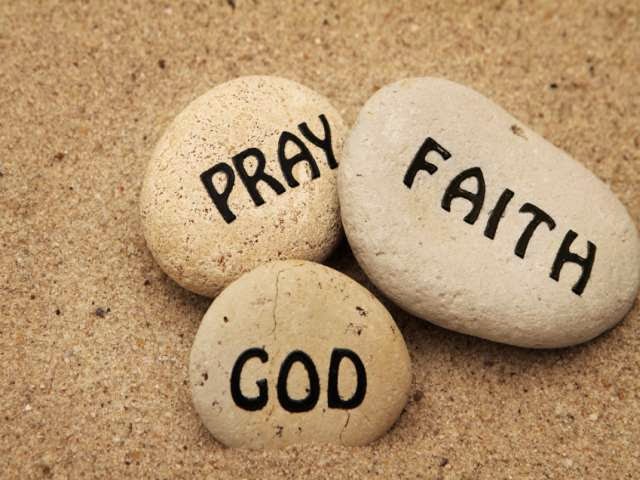 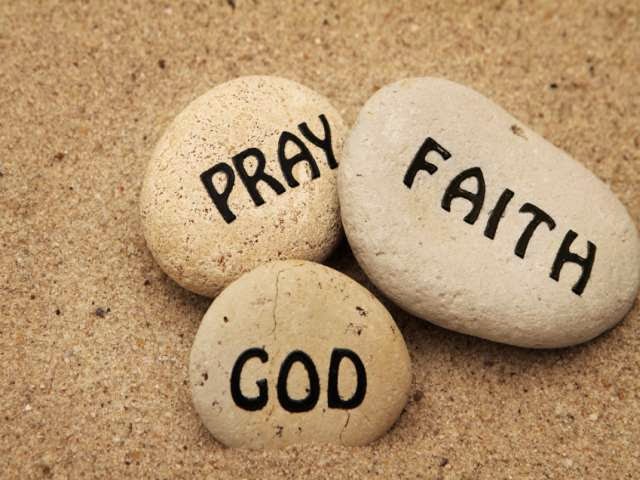 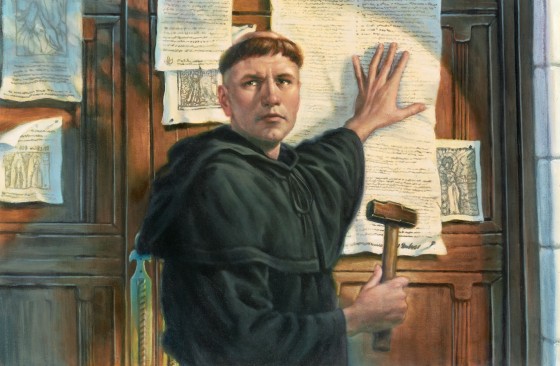 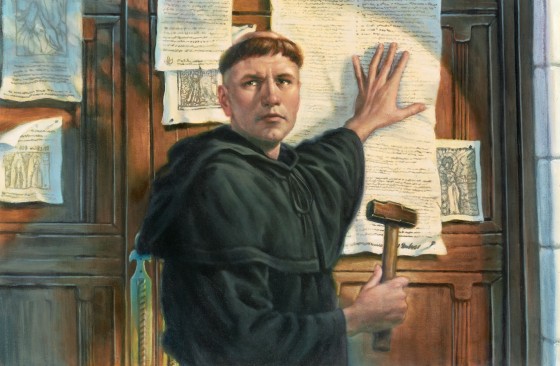 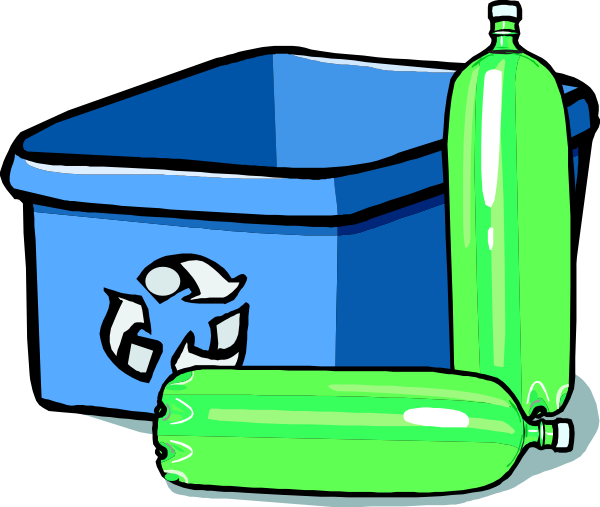 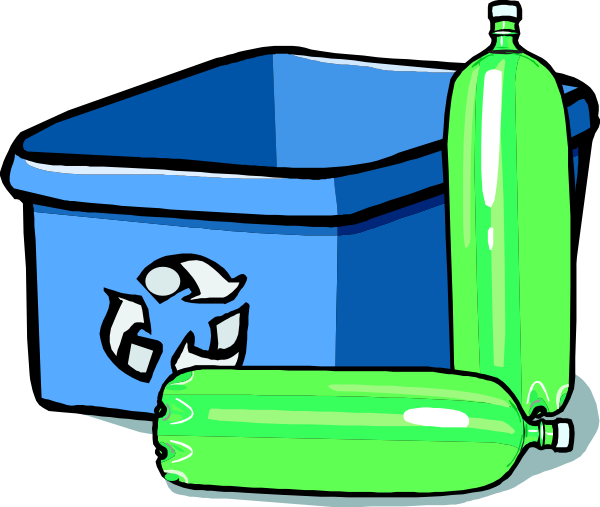 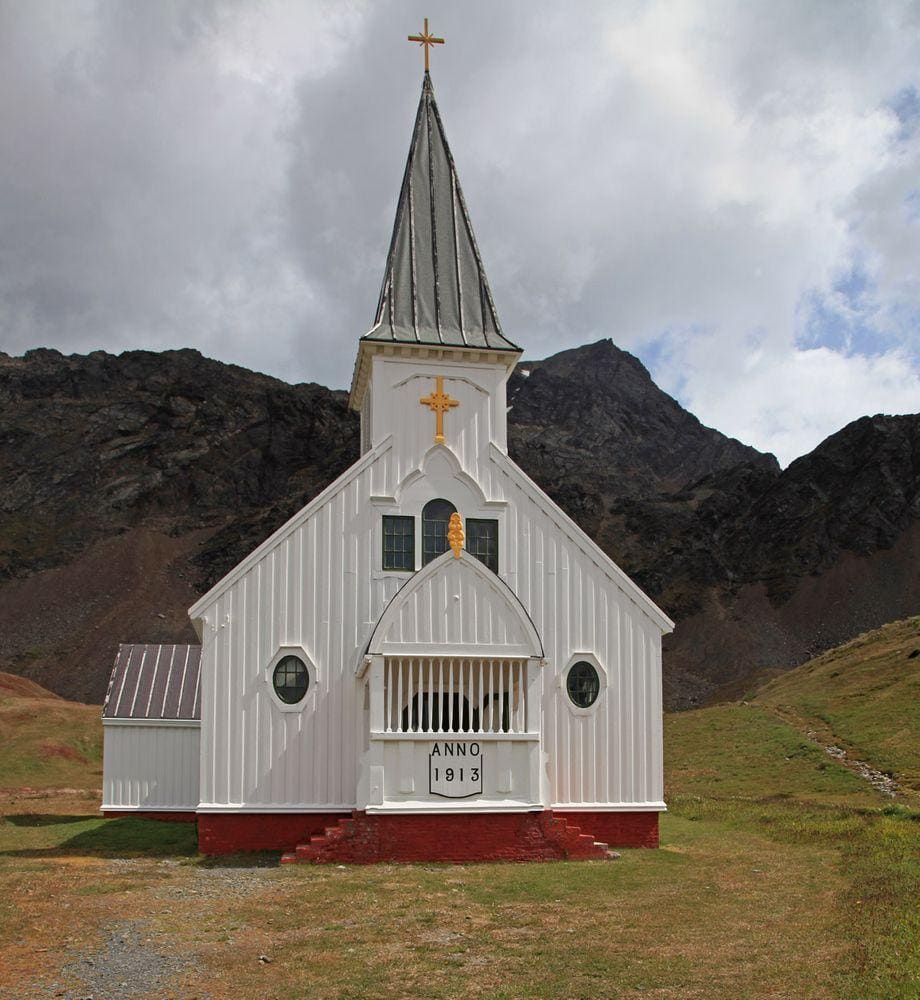 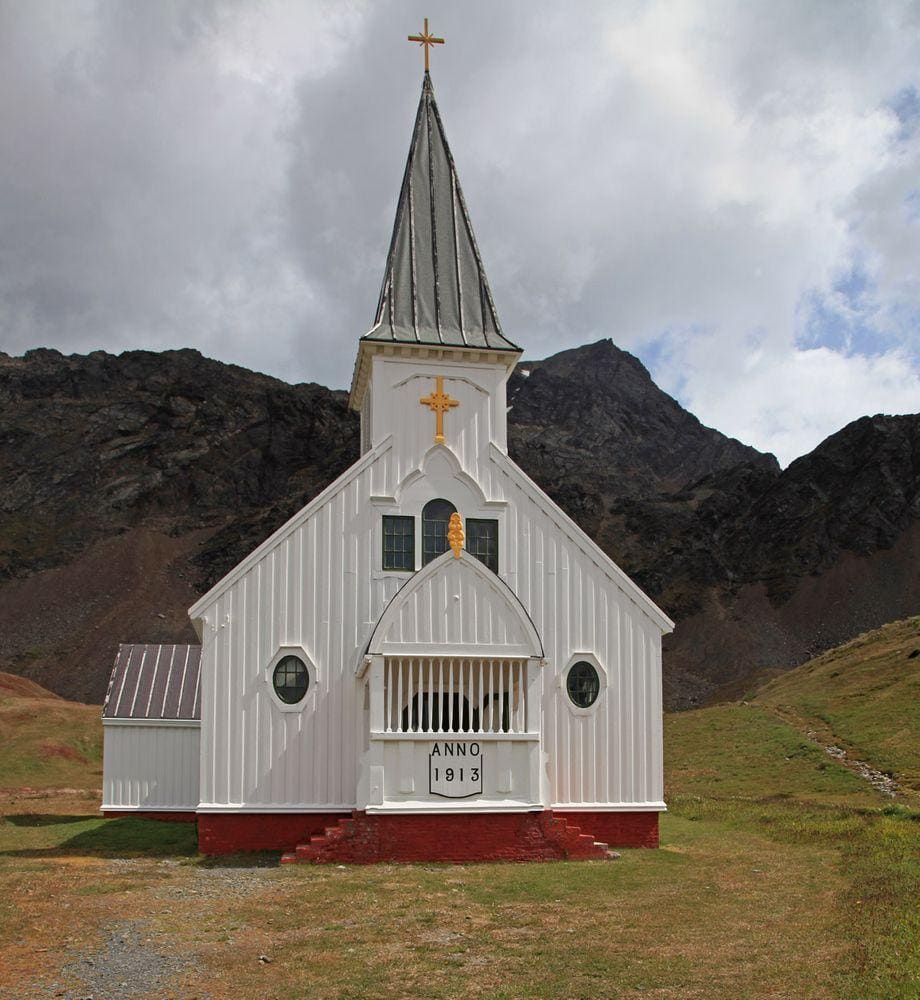 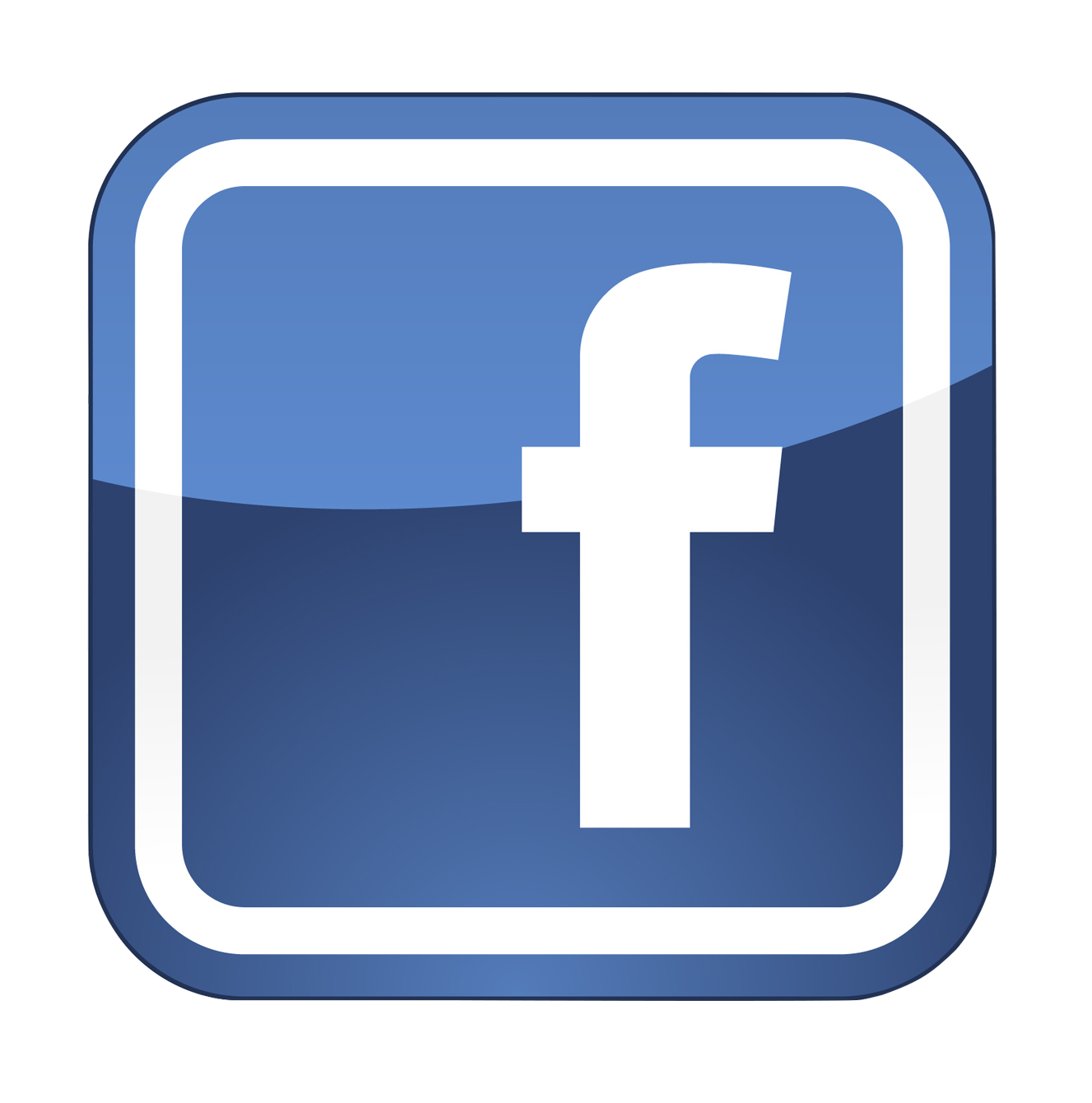 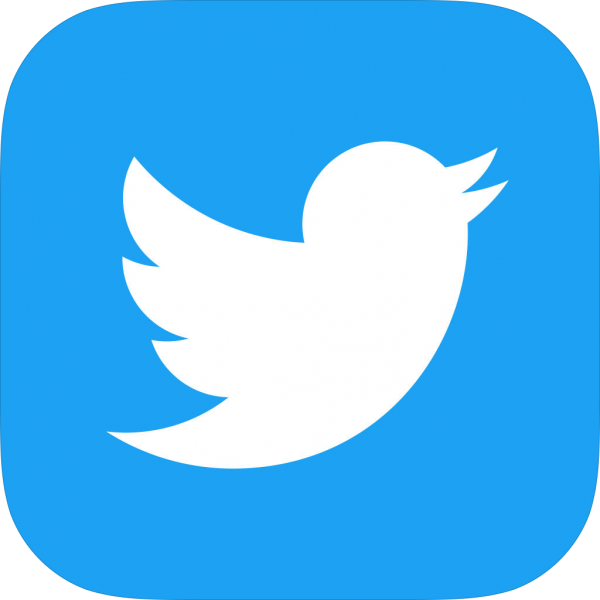 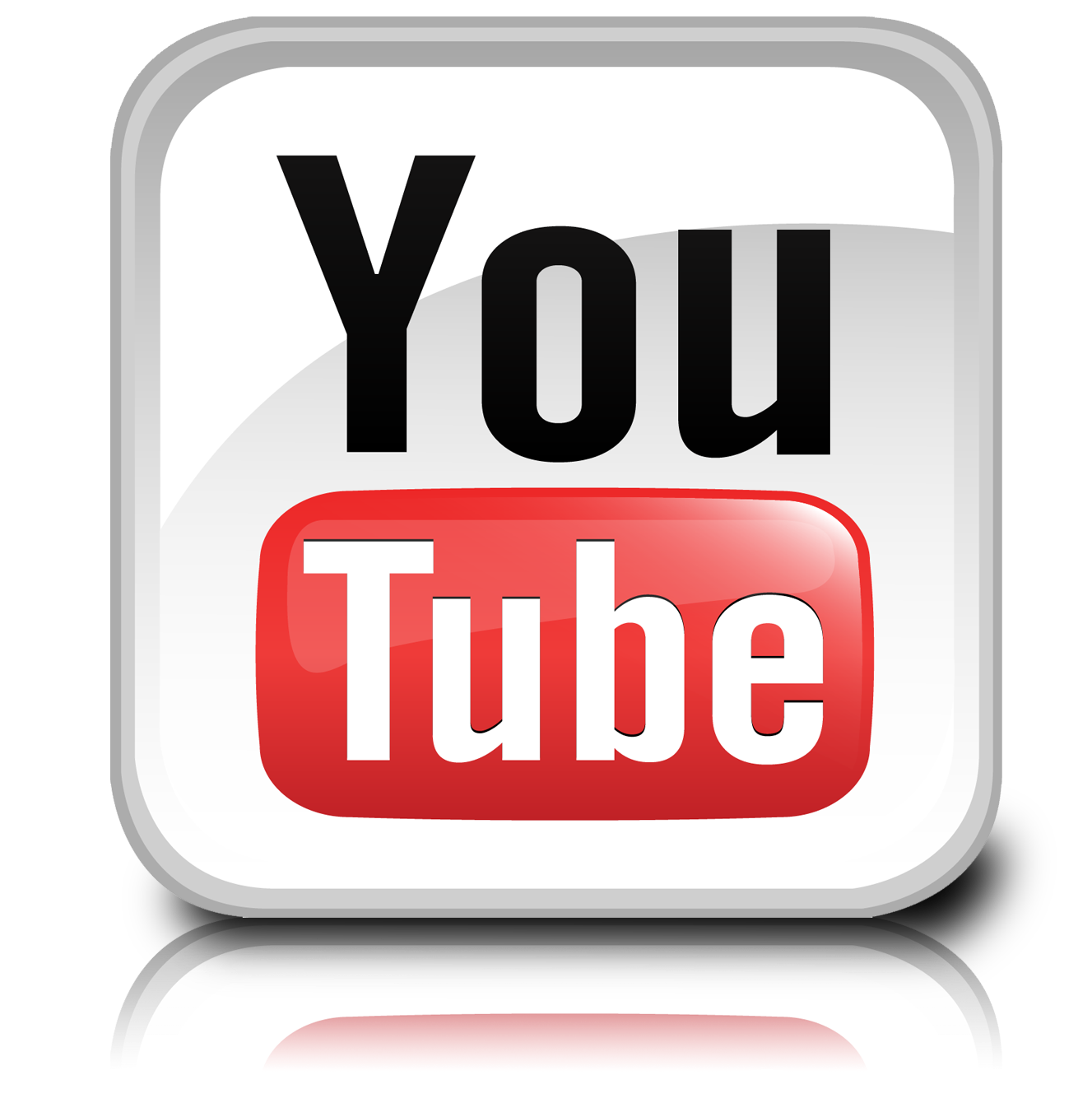 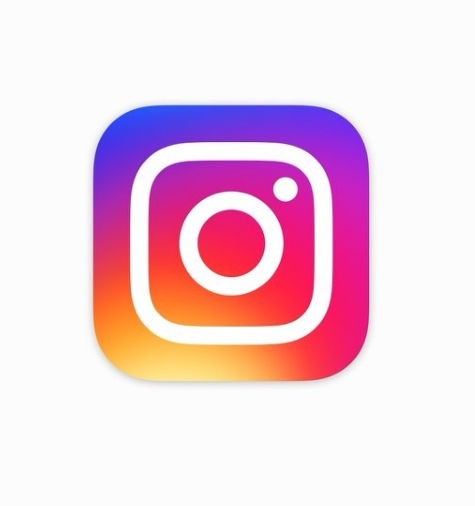 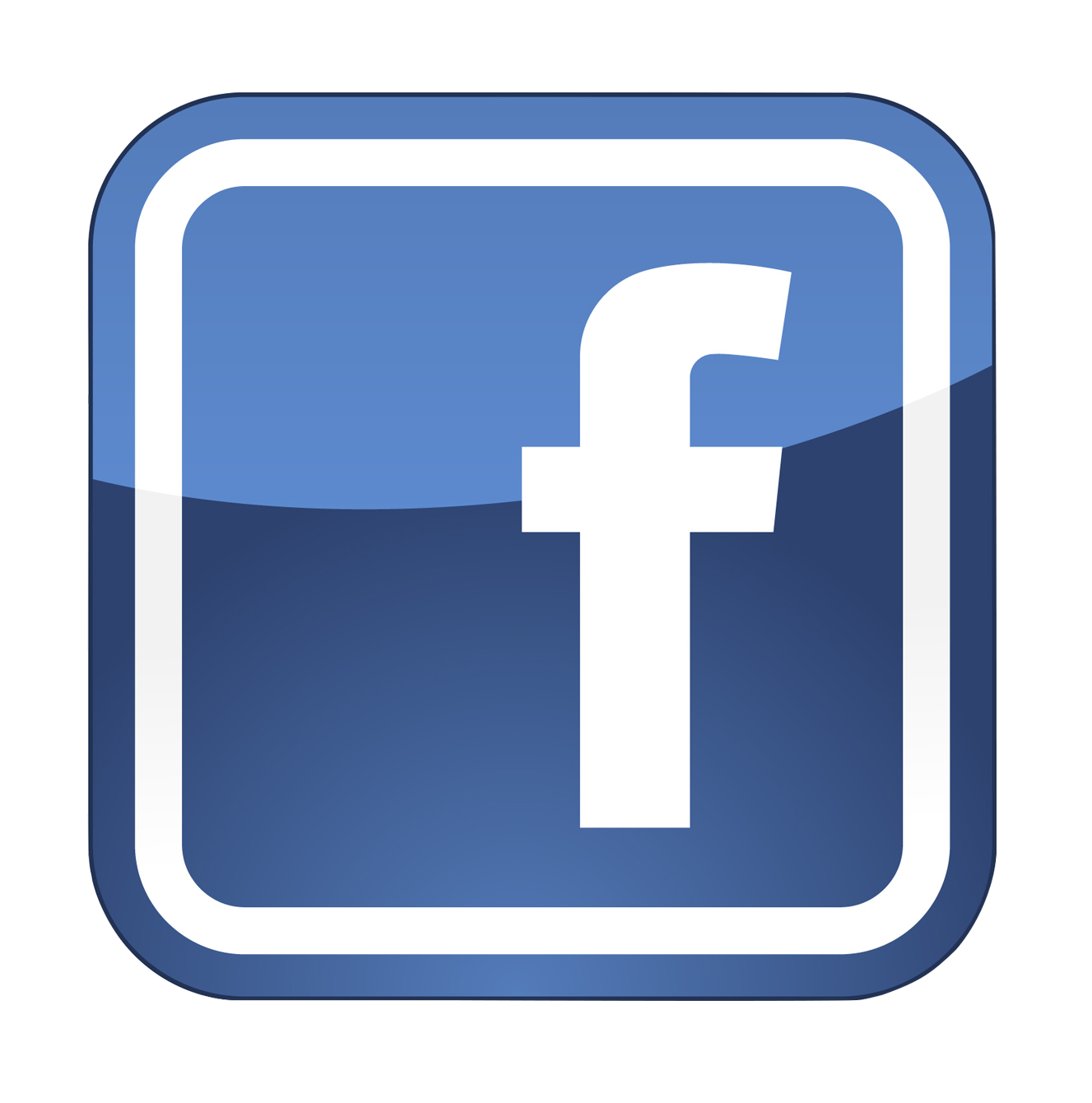 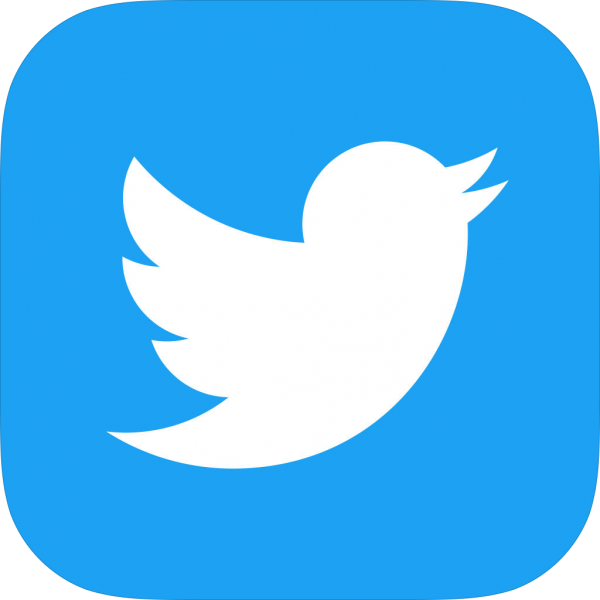 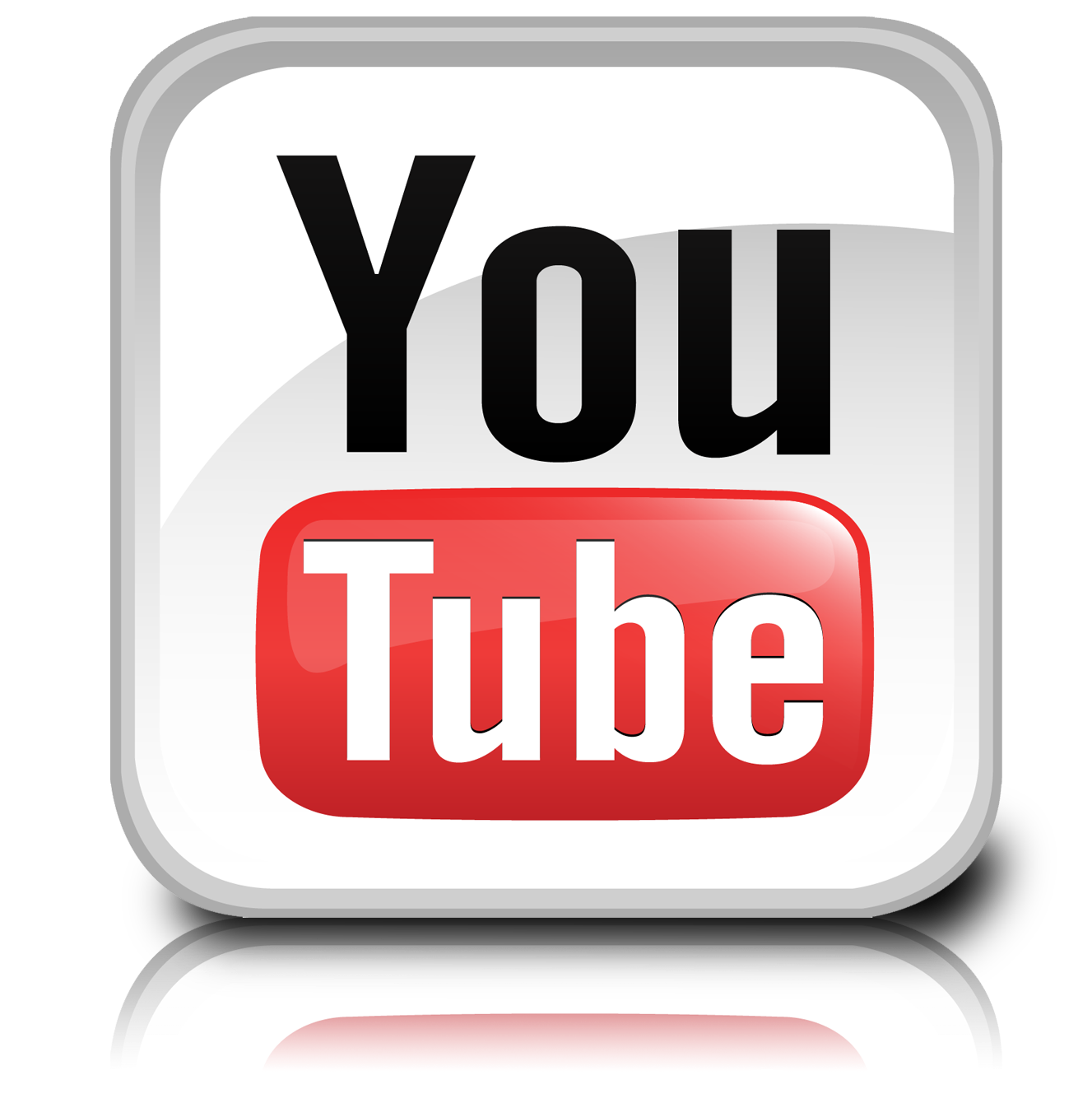 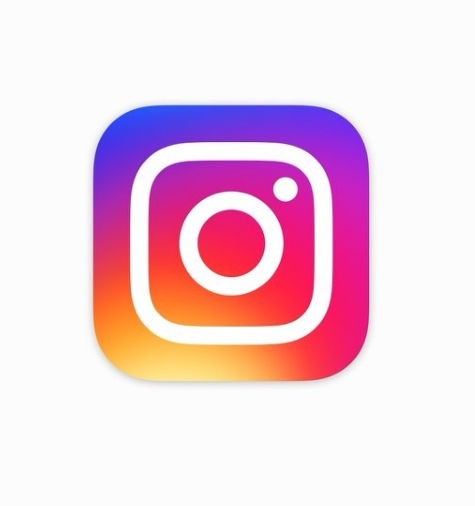 Want to contact us?Office Hours: Monday – Wednesday, -3pmOffice Phone 403-242-4544Kevin – Pastor: Local 206 Cell: 587-890-9759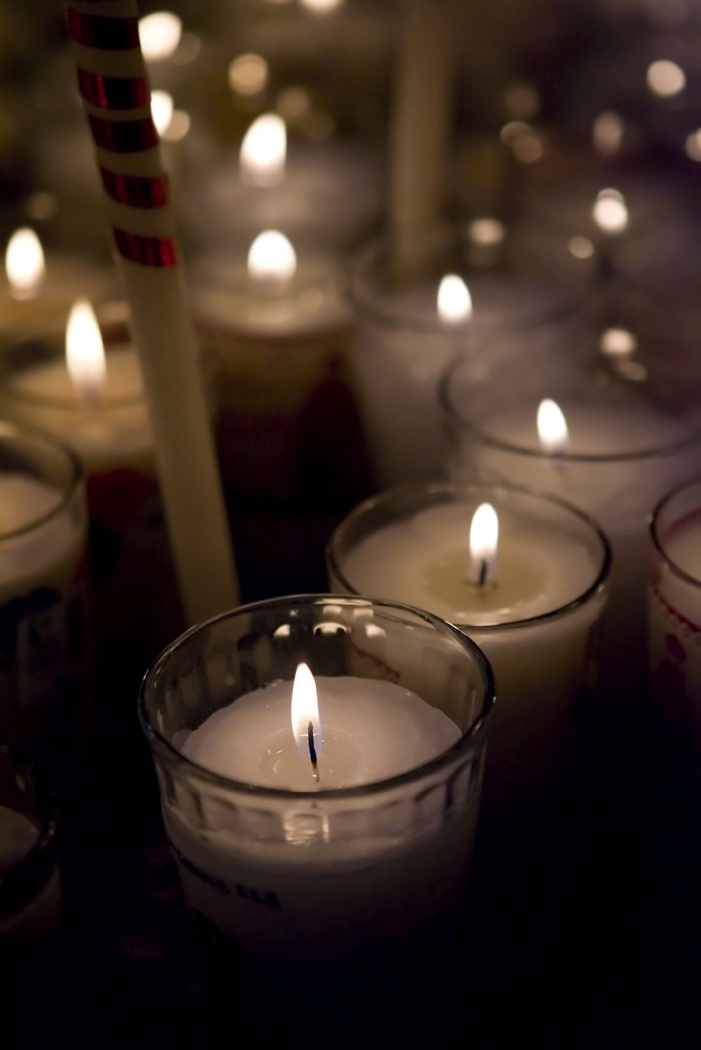 kevin@makingfaithmatter.caKelly – Financial Assistant & Property Manager: Local 207 kelly@makingfaithmatter.caYvonne – Worship Director: Local 202 worship@makingfaithmatter.caFirst Lutheran Church7102 – 14th Avenue SW  Calgary, Alberta T3H 4G7Tel:   www.makingfaithmatter.ca